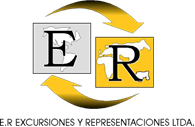 SAN GIL BAJA TEMPORADA 2023APLICA ENE 15 2023 A DICIEMBRE 15 2023EXCEPTO FECHAS DE ALTA Y MEDIA TEMPORADA (SEMANA SANTA ABRIL 1-9/ SEMANA DE RECESO OCT 6-17) PUENTES FESTIVOS(HOTEL SANTA CATALINA ADEMAS APLICA JUN 15 – JUL 15)PLAN AVENTURA (2 NOCHES / 3 DÍAS)EL PRECIO INCLUYE:Alojamiento 2 Noches / 3 Días en el hotel seleccionadoDesayunos (2) – Cenas (2) x pax Rafting por el río FonceEntrada y teleférico en el Parque Panachi Traslado Terminal/ Hotel / TerminalTarjeta de Asistencia médica COLASISTENCIAIva de alojamiento Uso de las facilidades del hotel seleccionado EL PRECIO NO INCLUYE:Gastos de índole personal: bar, lavandería, comprasAlimentación no descrita Entradas no descritasTiquetes aéreos o terrestres Traslado Parque PanachiVALOR DEL PLAN POR PERSONA PLAN AVENTURA MAGICA (3 NOCHES / 4 DÍAS)EL PRECIO INCLUYE:Alojamiento 3 Noches / 4 Días en el hotel seleccionadoDesayunos (3) – Cenas (3) x pax en el hotel Rafting por el río FonceEspeleología (Exploración de una caverna)Entrada y teleférico en el Parque Panachi Traslado terminal/ hotel /terminalTarjeta de Asistencia médica COLASISTENCIAIva de alojamiento Uso de las facilidades del hotel seleccionado EL PRECIO NO INCLUYE:Gastos de índole personal: bar, lavandería, comprasAlimentación no descrita Entradas no descritasTiquetes aéreos o terrestres Traslado Parque PanachiVALOR DEL PLAN POR PERSONA PLAN DESCANSO MAGICO (4 NOCHES / 5 DÍAS)EL PRECIO INCLUYE:Alojamiento 4 Noches / 5 Días en el hotel seleccionada Desayunos (4) – Cenas (4) x persona Tour Barichara y GuaneTour por San Gil y Parque Gallineral Entrada y teleférico en el Parque Panachi Traslado terminal/ hotel /terminalTarjeta de Asistencia médica COLASISTENCIAIva de alojamiento Uso de las facilidades del hotel seleccionado EL PRECIO NO INCLUYE:Gastos de índole personal: bar, lavandería, comprasAlimentación no descrita Entradas no descritasTiquetes aéreos o terrestres Traslado Parque PanachiVALOR DEL PLAN POR PERSONA NOTAS Ninguno de los planes incluye el traslado al Parque Panachi, el servicio de traslado es Opcional Privado = $185.000 x pax (Traslado ida y vuelta – Minimo 2 personas) Taxi = $80.000 ida y vuelta aprox. Transporte intermunicipal = $18.000 x trayecto aproxEl traslado de llegada y salida ofrecido aplica desde la Terminal de transporte de San GilAplica suplemento por traslados desde Bucaramanga NOTASDisponibilidad sujeta a cupos al momento de reservarTarifa aplica para MINIMO 2 personas Servicios cotizados, comprados y NO tomados NO son rembolsablesTARIFAS DE BAJA TEMPORADA TARIFAS SUJETAS A CAMBIOS SIN PREVIO AVISO POR AJUSTES TARIFARIOS O TRIBUTARIOS Tarifas sujetas a cambios y/o modificaciones sin previo aviso Penalidades por cancelaciones:	Hasta 15 días antes: 70%      	Hasta   8 días antes: 80%      	Hasta   3 días antes: 90%      	NO SHOW:              100%HOTELDOBLETRIPLENIÑOS DE(3-9) AñosHOTEL TERRAZAS$370.000$339.000$327.000HOTEL UMPALA$458.000$429.000$421.000HOTEL POSADA CAMPESTRE$467.000$430.000$422.000HOTEL SANTA CATALINA$455.000$440.000$409.000HOTEL MONCHUELO SPA $473.000$443.000$425.000HOTELDOBLETRIPLENIÑOS DE(3-9) AñosHOTEL TERRAZAS$540.000$495.000$476.000HOTEL UMPALA$673.000$629.000$617.000HOTEL POSADA CAMPESTRE$686.000$631.000$618.000HOTEL SANTA CATALINA$668.000$645.000$599.000HOTEL MONCHUELO SPA $696.000$650.000$622.000HOTELDOBLETRIPLENIÑOS DE(3-9) AñosHOTEL TERRAZAS$667.000$606.000$513.000HOTEL UMPALA$844.000$717.000$699.000HOTEL POSADA CAMPESTRE$862.000$720.000$699.000HOTEL SANTA CATALINA$838.000$807.000$677.000HOTEL MONCHUELO SPA $874.000$745.000$708.000